4	in accordance with Resolution 95 (Rev.WRC-07), to review the resolutions and recommendations of previous conferences with a view to their possible revision, replacement or abrogation;IntroductionThis contribution contains a list of proposed actions to be taken. It was also submitted to the last APT Conference Preparatory Group Meeting and the relevant conclusions can be found in the corresponding ACPs.ProposalsPlease find in the following tables proposed actions with regard to the resolutions and Recommendations as well as the reasons.Resolutions proposed for suppression:Resolutions proposed for revision: MOD	CHN/62A20/1RESOLUTION 28 (Rev.WRC-)Revision of references to the text of ITU-R Recommendations incorporated by reference in the Radio RegulationsThe World Radiocommunication Conference (Geneva, ),consideringa)	that the Voluntary Group of Experts (VGE) on simplification of the Radio Regulations proposed the transfer of certain texts of the Radio Regulations to other documents, especially to ITU-R Recommendations, using the incorporation by reference procedure;b)	that, in some cases, the provisions of the Radio Regulations imply an obligation on Member States to conform to the criteria or specifications incorporated by reference;c)	that references to incorporated texts shall be explicit and shall refer to a precisely identified provision (see Resolution 27 (Rev.WRC-));d)	that all texts of ITU-R Recommendations incorporated by reference are published in a volume of the Radio Regulations;e)	that, taking into account the rapid evolution of technology, ITU-R may revise the ITU-R Recommendations containing text incorporated by reference at short intervals;f)	that, following revision of an ITU-R Recommendation containing text incorporated by reference, the reference in the Radio Regulations shall continue to apply to the earlier version until such time as a competent world radiocommunication conference (WRC) agrees to incorporate the new version;g)	that it would be desirable that texts incorporated by reference reflect the most recent technical developments,notingthat administrations need sufficient time to examine the potential consequences of changes to ITU-R Recommendations containing text incorporated by reference and would therefore benefit greatly from being advised, as early as possible, of which ITU-R Recommendations have been revised and approved during the elapsed study period or at the Radiocommunication Assembly preceding the WRC,resolves1	that each radiocommunication assembly shall communicate to the following WRC a list of the ITU-R Recommendations containing text incorporated by reference in the Radio Regulations which have been revised and approved during the elapsed study period;2	that, on this basis, WRC should examine those revised ITU-R Recommendations, and decide whether or not to update the corresponding references in the Radio Regulations;3	that, if the WRC decides not to update the corresponding references, the currently referenced version shall be maintained in the Radio Regulations;4	that WRCs shall place the examination of ITU-R Recommendations in conformity with resolves 1 and resolves 2 of this Resolution on the agenda of future WRCs,instructs the Director of the Radiocommunication Bureauto provide the CPM immediately preceding each WRC with a list, for inclusion in the CPM Report, of those ITU-R Recommendations containing texts incorporated by reference that have been revised or approved since the previous WRC, or that may be revised in time for the following WRC,urges administrations1	to participate actively in the work of the radiocommunication study groups and the radiocommunication assembly on revision of those Recommendations to which mandatory references are made in the Radio Regulations;2	to examine any indicated revisions of ITU-R Recommendations containing text incorporated by reference and to prepare proposals on possible updating of relevant references in the Radio Regulations.Reasons:	Although it is mentioned in considering c) of this Resolution as “see Resolution 27 (Rev.WRC-03)*” , and the footnote indicates that this Resolution was revised by WRC-07, Resolution 27 has been revised by WRC-12.SUP	CHN/62A20/2RESOLUTION 51 (Rev.WRC-2000)Transitional arrangements relating to the advance publication and coordination of satellite networks1Reasons:	As stated in further resolves 3 of Resolution 97 (WRC-07), Resolution 51 (Rev.WRC-2000) was to be abrogated as of 1 January 2010. However, it was still included in the 2012 edition of RR.MOD	CHN/62A20/3RESOLUTION 76 (WRC-)Protection of geostationary fixed-satellite service and geostationary broadcasting-satellite service networks from the maximum aggregate equivalent power flux-density produced by multiple non-geostationary fixed-satellite service systems in frequency bands where equivalent power flux-density limits have been adoptedThe World Radiocommunication Conference (, ),consideringa)	that WRC-97 adopted, in Article 22, provisional equivalent power flux-density (epfd) limits to be met by non-geostationary fixed-satellite service (non-GSO FSS) systems in order to protect GSO FSS and GSO broadcasting-satellite service (BSS) networks in parts of the frequency range 10.7-30 GHz;b)	that this Conference has revised Article 22 to ensure the limits contained therein provide adequate protection to GSO systems without placing undue constraints on any of the systems and services sharing these frequency bands;c)	that this Conference has decided that a combination of single-entry validation, single-entry operational and, for certain antenna sizes, single-entry additional operational epfd limits, contained in Article 22, along with the aggregate limits in Tables 1A to 1D as contained in Annex 1 to this Resolution, which apply to non-GSO FSS systems, protects GSO networks in these bands;d)	that these single-entry validation limits have been derived from aggregate epfd masks contained in Tables 1A to 1D, assuming a maximum effective number of non-GSO FSS systems of 3.5;e)	that the aggregate interference caused by all co-frequency non-GSO FSS systems in these bands into GSO FSS systems should not exceed the aggregate epfd levels in Tables 1A to 1D;f)	that WRC-97 decided, and this Conference has confirmed, that non-GSO FSS systems in the bands in question are to mutually coordinate the use of frequencies in these bands under the provisions of No. 9.12;g)	that the orbital characteristics of such systems are likely to be inhomogeneous;h)	that, as a result of this likely inhomogeneity, the aggregate epfd levels from multiple non-GSO FSS systems will not be directly related to the actual number of systems sharing a frequency band, and the number of such systems operating co-frequency is likely to be small;i)	that the possible misapplication of single-entry limits should be avoided,recognizinga)	that non-GSO FSS systems are likely to need to implement interference mitigation techniques to mutually share frequencies;b)	that, on account of the use of such interference mitigation techniques, it is likely that the number of non-GSO systems will remain small, as will the aggregate interference caused by non-GSO FSS systems into GSO systems;c)	that, notwithstanding considering d) and e) and recognizing b), there may be instances where the aggregate interference from non-GSO systems could exceed the interference levels given in Tables 1A to 1D;d)	that administrations operating GSO systems may wish to ensure that the aggregate epfd produced by all operating co-frequency non-GSO FSS systems in the frequency bands referred to in considering a) above into GSO FSS and/or GSO BSS networks does not exceed the aggregate interference levels given in Tables 1A to 1D,resolves1	that administrations operating or planning to operate non-GSO FSS systems, for which coordination or notification information, as appropriate, was received after 21 November 1997, in the frequency bands referred to in considering a) above, individually or in collaboration, shall take all possible steps, including, if necessary, by means of appropriate modifications to their systems, to ensure that the aggregate interference into GSO FSS and GSO BSS networks caused by such systems operating co-frequency in these frequency bands does not cause the aggregate power levels given in Tables 1A to 1D to be exceeded (see No. 22.5K);2	that, in the event that the aggregate interference levels in Tables 1A to 1D are exceeded, administrations operating non-GSO FSS systems in these frequency bands shall take all necessary measures expeditiously to reduce the aggregate epfd levels to those given in Tables 1A to 1D, or to higher levels where those levels are acceptable to the affected GSO administration (see No. 22.5K),invites ITU-R1	to develop, as a matter of urgency and in time for the next WRC, a suitable methodology for calculating the aggregate epfd produced by all non-GSO FSS systems operating or planning to operate co-frequency in the frequency bands referred to in considering a) above into GSO FSS and GSO BSS networks, which may be used to determine whether the systems are in compliance with the aggregate power levels given in Tables 1A to 1D;2	to continue its studies and to develop, as a matter of urgency, a Recommendation on the accurate modelling of interference from non-GSO FSS systems into GSO FSS and GSO BSS networks in the frequency bands referred to in considering a) above, in order to assist administrations planning or operating non-GSO FSS systems in their efforts to limit the aggregate epfd levels produced by their systems into GSO networks, and to provide guidance to GSO network designers on the maximum epfd levels expected to be produced by all non-GSO FSS systems when accurate modelling assumptions are used;3	to develop, as a matter of urgency, a Recommendation containing procedures to be used among administrations in order to ensure that the aggregate epfd limits given in Tables 1A to 1D are not exceeded by operators of non-GSO FSS systems;4	to attempt to develop measurement techniques to identify the interference levels from non-GSO systems in excess of the aggregate limits given in Tables 1A to 1D, and to confirm compliance with these limits,instructs the Director of the Radiocommunication Bureau1	to assist in the development of the methodology referred to in invites ITU-R 1 above;2	to report to WRC- on the results of studies in invites ITU-R 1 and 3 above.ANNEX 1 TO RESOLUTION 76 (WRC-)TABLE 1A1, 2, 3 Limits on aggregate epfd radiated by non-GSO FSS systems in certain frequency bandsTABLE 1B1, 2, 3Limits on aggregate epfd radiated by non-GSO FSS systems in certain frequency bandsTABLE 1C1, 2, 3Limits on aggregate epfd radiated by non-GSO FSS systems in certain frequency bands TABLE 1D1, 2Limits on aggregate epfd radiated by non-GSO FSS systems in certain frequency bands 
into 30 cm, 45 cm, 60 cm, 90 cm, 120 cm, 180 cm, 240 cm and 300 cm BSS antennasTABLE 1D1, 2 (end)Reasons:	This Resolution “instructs the Director of the Radiocommunication Bureau to report to WRC-03”, and the term “WRC-03” could be revised to “WRC-19”.MOD	CHN/62A20/4RESOLUTION 81 (WRC-)Evaluation of the administrative due diligence procedure for satellite networksThe World Radiocommunication Conference (, ),consideringa)	that WRC-97 adopted Resolution 49 (WRC-97)* establishing administrative due diligence procedure applicable to some satellite radiocommunication services with effect from 22 November 1997;b)	that the Plenipotentiary Conference adopted Resolution 85 (Minneapolis, 1998) on evaluation of the administrative due diligence procedure for satellite networks;c)	that Resolution 85 (Minneapolis, 1998) instructs the Director of the Radiocommunication Bureau to inform WRC-2000 about the effectiveness of the administrative due diligence procedure, in accordance with Resolution 49 (WRC-97)*;d)	that Resolution 85 (Minneapolis, 1998) resolves that WRC-2000 shall evaluate the results of the implementation of the administrative due diligence procedure and shall inform the next Plenipotentiary Conference, in 2002, of its conclusions in that regard;e)	the report of the Director of the Radiocommunication Bureau on the administrative due diligence procedure applicable to some satellite networks;f)	the proposals made to this Conference to strengthen the administrative due diligence procedure, and to adopt financial due diligence procedures,notinga)	that the Bureau has not encountered any administrative difficulty in applying the provisions and in gathering and publishing information;b)	that the Bureau has taken action pursuant to resolves 6 of Resolution 49 (WRC-97)* to cancel the submissions, and accordingly publish the related special sections, in respect of 36 satellite networks;c)	that, for all of these cancellations, the maximum (nine-year) period for bringing into use pursuant to resolves 1 and 2 of Resolution 51 (WRC-97) and No. 11.44 had been reached and hence the submissions would have been cancelled in any event;d)	that, when requested to provide due diligence information (triggered by the original date of bringing into use of their satellite networks), administrations have generally requested, wherever possible, extensions of the regulatory period for bringing into use up to the maximum limit authorized by the Radio Regulations;e)	that the effect of the administrative due diligence procedure may not, therefore, be fully apparent until at least 21 November 2003,recognizingthat the administrative due diligence procedure has not yet had any impact on the problem of reservation of orbit and spectrum capacity without actual use,resolves1	that further experience is needed in the application of the administrative due diligence procedures adopted by WRC-97, and that several years may be needed to see whether the procedure produces satisfactory results;2	that it is premature to consider the adoption, among other procedures, of any financial due diligence procedures,instructs the Director of the Radiocommunication Bureauto report to the Plenipotentiary Conference on the results of the implementation of the administrative due diligence procedure, instructs the Secretary-Generalto bring this Resolution to the attention of the Plenipotentiary Conference.Reasons:	The term "2002 Plenipotentiary Conference" is mentioned twice in this Resolution, in instructs the Director of the Radiocommunication Bureau and instructs the Secretary-General. However, the said conference has now taken place.SUP	CHN/62A20/5RESOLUTION 98 (WRC-12)Provisional application of certain provisions of the Radio Regulations
as revised by WRC-12 and abrogation of certain
Resolutions and RecommendationsReasons:	As the result of agenda item 4 of WRC-12.MOD	CHN/62A20/6RESOLUTION 547 (Rev.WRC-)Updating of the “Remarks” columns in the Tables of Article 9A of Appendix 30A and Article 11 of Appendix 30 of the Radio RegulationsThe World Radiocommunication Conference (Geneva, ),consideringa)	that this Conference updated the “Remarks” columns in the Tables of Article 9A of Appendix 30A and Article 11 of Appendix 30 based on the results of studies by the Radiocommunication Bureau;b)	that this Conference updated the Tables, included in Article 9A of Appendix 30A and Article 11 of Appendix 30, that specify affected or affecting networks, terrestrial stations or beams of administrations based on the results of studies by the Radiocommunication Bureau;c)	that it would be appropriate to update the Tables referred to in considering b) to reflect the changes in status of the fixed-satellite service networks and modifications to the characteristics, contained in these Tables,recognizinga)	that the integrity of the Region 2 Plan and its associated provisions must be preserved;b)	that the compatibility between the broadcasting-satellite service (BSS) in Regions 1 and 3 and the other services in all three Regions must be ensured,resolvesthat, in order to reduce the number of affected and affecting administrations or networks, the Bureau shall carry out the required analyses following any changes in the characteristics and any suppression of assignments contained in Tables 1A and 1B of Article 9A of Appendix 30A and in Tables 2, 3 and 4 of Article 11 of Appendix 30,instructs the Director of the Radiocommunication Bureauto report to subsequent world radiocommunication conferences on the results of the implementation of this Resolution, with a view to updating the “Remarks” columns in the Tables of Article 9A of Appendix 30A and Article 11 of Appendix 30 as well as the Tables, contained in the same Articles, that specify affected or affecting networks, terrestrial stations or beams of administrations.Reasons:	This Resolution “instructs the Director of the Radiocommunication Bureau to report to WRC-11 and subsequent world radiocommunication conferences”, and the term “WRC-11” in it could be deleted.SUP	CHN/62A20/7RESOLUTION 806 (WRC-07)Preliminary agenda for the 2015 World Radiocommunication ConferenceReasons:	Related to the Agenda of WRC-15.SUP	CHN/62A20/8RESOLUTION 807 (WRC-12)Agenda for the 2015 World Radiocommunication ConferenceReasons:	Related to the Agenda of WRC-15.______________World Radiocommunication Conference (WRC-15)
Geneva, 2–27 November 2015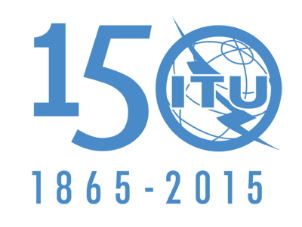 INTERNATIONAL TELECOMMUNICATION UNIONAddendum 20 to
Document 62-E16 October 2015Original: ChineseChina (People’s Republic of)China (People’s Republic of)Proposals for the work of the conferenceProposals for the work of the conferenceAgenda item 4Agenda item 4Res. No.SubjectReasons98Provisional application of certain provisions of the Radio Regulations as revised by WRC-12 and abrogation of certain Resolutions and RecommendationsAs the result of agenda item 4 of WRC-12806Preliminary agenda for the 2015 World Radiocommunication ConferenceRelated to the Agenda of WRC-15807Agenda for the 2015 World Radiocommunication ConferenceRelated to the Agenda of WRC-1551Transitional arrangements relating to the advance publication and coordination of satellite networksAs stated in further resolves 3 of Resolution 97 (WRC-07), Resolution 51 (Rev.WRC-2000) is to be abrogated as of 1 January 2010. However, it was still included in the 2012 edition of RR. Res. No.SubjectReasons28Revision of references to the text of ITU-R Recommendations incorporated by reference in the Radio RegulationsThe considering c) of this resolution says “see Resolution 27 (Rev.WRC-03)*)”, and the footnote states that Resolution 27 was revised by WRC-07. However, it was further revised by WRC-12.76Protection of geostationary fixed-satellite service and geostationary broadcasting-satellite service networks from the maximum aggregate equivalent power flux-density produced by multiple non-geostationary fixed-satellite service systems in frequency bands where equivalent power flux-density limits have been adoptedThis resolution “instructs the Director of the Radiocommunication Bureau to report to WRC-03”. The “WRC-03” could be revised to “WRC-19”. 81Evaluation of administrative due diligence procedure for satellite networksThe term “2002 Plenipotentiary Conference” is mentioned twice in this resolution, in instructs the Director of the Radiocommunication Bureau and instructs the Secretary-General. However, the said conference has now taken place. 547Updating of the “Remarks” columns in the Tables of Article 9A of Appendix 30A and Article 11 of Appendix 30 of the Radio RegulationsThis resolution “instructs the Director of the Radiocommunication Bureau to report to WRC-11 and subsequent world radiocommunication conferences”. The term “WRC-11” could now be deleted.Frequency band
(GHz)epfd
(dB(W/m2))Percentage of time during which epfd may not be exceededReference
bandwidth
(kHz)Reference antenna
diameter, and reference
radiation pattern410.7-11.7 
in all Regions11.7-12.2
in Region 212.2-12.5
in Region 312.5-12.75
in Regions 1 and 3	−170
	−168.6
	−165.3
	−160.4
	−160
	−160	0
	90
	99
	99.97
	99.99
	1004060 cm 
Recommendation 
ITU-R S.142810.7-11.7 
in all Regions11.7-12.2
in Region 212.2-12.5
in Region 312.5-12.75
in Regions 1 and 3	−176.5
	−173
	−164
	−161.6
	−161.4
	−160.8
	−160.5
	−160
	−160	0
	99.5
	99.84
	99.945
	99.97
	99.99
	99.99
	99.9975
	100401.2 m 
Recommendation 
ITU-R S.142810.7-11.7 
in all Regions11.7-12.2
in Region 212.2-12.5
in Region 312.5-12.75
in Regions 1 and 3	−185
	−184
	−182
	−168
	−164
	−162
	−160
	−160	0
	90
	99.5
	99.9
	99.96
	99.982
	99.997
	100403 m 5
Recommendation 
ITU-R S.1428	−190
	−190
	−166
	−160
	−160	0
	99
	99.99
	99.998
	1004010 m 5 
Recommendation 
ITU-R S.14281	For certain GSO FSS receive earth stations, see also Nos. 9.7A and 9.7B.2	In addition to the limits shown in Table 1A, the following aggregate epfd limits apply to all antenna sizes greater than 60 cm in the frequency bands listed in Table 1A:3	For each reference antenna diameter, the limit consists of the complete curve on a plot which is linear in decibels for the epfd levels and logarithmic for the time percentages, with straight lines joining the data points.4	For this Table, reference patterns in Recommendation ITU-R S.1428 shall be used only for the calculation of interference from non-GSO FSS systems into GSO FSS systems.5	The values for the 3 m and 10 m antennas are applicable only for the methodology referred to invites ITU-R 1.1	For certain GSO FSS receive earth stations, see also Nos. 9.7A and 9.7B.2	In addition to the limits shown in Table 1A, the following aggregate epfd limits apply to all antenna sizes greater than 60 cm in the frequency bands listed in Table 1A:3	For each reference antenna diameter, the limit consists of the complete curve on a plot which is linear in decibels for the epfd levels and logarithmic for the time percentages, with straight lines joining the data points.4	For this Table, reference patterns in Recommendation ITU-R S.1428 shall be used only for the calculation of interference from non-GSO FSS systems into GSO FSS systems.5	The values for the 3 m and 10 m antennas are applicable only for the methodology referred to invites ITU-R 1.1	For certain GSO FSS receive earth stations, see also Nos. 9.7A and 9.7B.2	In addition to the limits shown in Table 1A, the following aggregate epfd limits apply to all antenna sizes greater than 60 cm in the frequency bands listed in Table 1A:3	For each reference antenna diameter, the limit consists of the complete curve on a plot which is linear in decibels for the epfd levels and logarithmic for the time percentages, with straight lines joining the data points.4	For this Table, reference patterns in Recommendation ITU-R S.1428 shall be used only for the calculation of interference from non-GSO FSS systems into GSO FSS systems.5	The values for the 3 m and 10 m antennas are applicable only for the methodology referred to invites ITU-R 1.1	For certain GSO FSS receive earth stations, see also Nos. 9.7A and 9.7B.2	In addition to the limits shown in Table 1A, the following aggregate epfd limits apply to all antenna sizes greater than 60 cm in the frequency bands listed in Table 1A:3	For each reference antenna diameter, the limit consists of the complete curve on a plot which is linear in decibels for the epfd levels and logarithmic for the time percentages, with straight lines joining the data points.4	For this Table, reference patterns in Recommendation ITU-R S.1428 shall be used only for the calculation of interference from non-GSO FSS systems into GSO FSS systems.5	The values for the 3 m and 10 m antennas are applicable only for the methodology referred to invites ITU-R 1.1	For certain GSO FSS receive earth stations, see also Nos. 9.7A and 9.7B.2	In addition to the limits shown in Table 1A, the following aggregate epfd limits apply to all antenna sizes greater than 60 cm in the frequency bands listed in Table 1A:3	For each reference antenna diameter, the limit consists of the complete curve on a plot which is linear in decibels for the epfd levels and logarithmic for the time percentages, with straight lines joining the data points.4	For this Table, reference patterns in Recommendation ITU-R S.1428 shall be used only for the calculation of interference from non-GSO FSS systems into GSO FSS systems.5	The values for the 3 m and 10 m antennas are applicable only for the methodology referred to invites ITU-R 1.Frequency band 
(GHz)epfd 
(dB(W/m2))Percentage of time
during which epfd
may not be exceededReference bandwidth (kHz)Reference antenna
diameter, and reference
radiation pattern417.8-18.6	−170
	−170
	−164
	−164	0
	90
	99.9
	100401 m 
Recommendation 
ITU-R S.142817.8-18.6	−156
	−156
	−150
	−150	0
	90
	99.9
	1001 0001 m 
Recommendation 
ITU-R S.1428	−173
	−173
	−166
	−164
	−164	0
	99.4
	99.9
	99.92
	100402 m 
Recommendation 
ITU-R S.1428	−159
	−159
	−152
	−150
	−150	0
	99.4
	99.9
	99.92
	1001 0002 m 
Recommendation 
ITU-R S.1428	−180
	−180
	−172
	−164
	−164	0
	99.8
	99.8
	99.992
	100405 m 
Recommendation 
ITU-R S.1428	−166
	−166
	−158
	−150
	−150	0
	99.8
	99.8
	99.992
	1001 0005 m 
Recommendation 
ITU-R S.14281	For certain GSO FSS receive earth stations, see also Nos. 9.7A and 9.7B. 2	For each reference antenna diameter, the limit consists of the complete curve on a plot which is linear in decibels for the epfd levels and logarithmic for the time percentages, with straight lines joining the data points. 3	A non-GSO system shall meet the limits of this Table in both the 40 kHz and the 1 MHz reference bandwidths.4	For this Table, reference patterns in Recommendation ITU-R S.1428 shall be used only for the calculation of interference from non-GSO FSS systems into GSO FSS systems. 1	For certain GSO FSS receive earth stations, see also Nos. 9.7A and 9.7B. 2	For each reference antenna diameter, the limit consists of the complete curve on a plot which is linear in decibels for the epfd levels and logarithmic for the time percentages, with straight lines joining the data points. 3	A non-GSO system shall meet the limits of this Table in both the 40 kHz and the 1 MHz reference bandwidths.4	For this Table, reference patterns in Recommendation ITU-R S.1428 shall be used only for the calculation of interference from non-GSO FSS systems into GSO FSS systems. 1	For certain GSO FSS receive earth stations, see also Nos. 9.7A and 9.7B. 2	For each reference antenna diameter, the limit consists of the complete curve on a plot which is linear in decibels for the epfd levels and logarithmic for the time percentages, with straight lines joining the data points. 3	A non-GSO system shall meet the limits of this Table in both the 40 kHz and the 1 MHz reference bandwidths.4	For this Table, reference patterns in Recommendation ITU-R S.1428 shall be used only for the calculation of interference from non-GSO FSS systems into GSO FSS systems. 1	For certain GSO FSS receive earth stations, see also Nos. 9.7A and 9.7B. 2	For each reference antenna diameter, the limit consists of the complete curve on a plot which is linear in decibels for the epfd levels and logarithmic for the time percentages, with straight lines joining the data points. 3	A non-GSO system shall meet the limits of this Table in both the 40 kHz and the 1 MHz reference bandwidths.4	For this Table, reference patterns in Recommendation ITU-R S.1428 shall be used only for the calculation of interference from non-GSO FSS systems into GSO FSS systems. 1	For certain GSO FSS receive earth stations, see also Nos. 9.7A and 9.7B. 2	For each reference antenna diameter, the limit consists of the complete curve on a plot which is linear in decibels for the epfd levels and logarithmic for the time percentages, with straight lines joining the data points. 3	A non-GSO system shall meet the limits of this Table in both the 40 kHz and the 1 MHz reference bandwidths.4	For this Table, reference patterns in Recommendation ITU-R S.1428 shall be used only for the calculation of interference from non-GSO FSS systems into GSO FSS systems. Frequency band 
(GHz)epfd
(dB(W/m2))Percentage of time during which epfd may not be exceededReference bandwidth (kHz)Reference antenna
diameter, and reference
radiation pattern419.7-20.2	−182
	−172
	−154
	−154	0
	90
	99.94
	1004070 cm 
Recommendation 
ITU-R S.142819.7-20.2	−168
	−158
	−140
	−140	0
	90
	99.94
	1001 00070 cm 
Recommendation 
ITU-R S.1428	−185
	−176
	−165
	−160
	−154
	−154	0
	91
	99.8
	99.8
	99.99
	1004090 cm 
Recommendation 
ITU-R S.1428	−171
	−162
	−151
	−146
	−140
	−140	0
	91
	99.8
	99.8
	99.99
	1001 00090 cm 
Recommendation 
ITU-R S.1428	−191
	−162
	−154
	−154	0
	99.933
	99.998
	100402.5 m 
Recommendation
ITU-R S.1428	−177
	−148
	−140
	−140	0
	99.933
	99.998
	1001 0002.5 m 
Recommendation
ITU-R S.1428	−195
	−184
	−175
	−161
	−154
	−154	0
	90
	99.6
	99.984
	99.9992
	100405 m 
Recommendation 
ITU-R S.1428	−181
	−170
	−161
	−147
	−140
	−140	0
	90
	99,6
	99,984
	99,9992
	1001 0005 m 
Recommendation 
ITU-R S.14281	For certain GSO FSS receive earth stations, see also Nos. 9.7A and 9.7B.2	For each reference antenna diameter, the limit consists of the complete curve on a plot which is linear in decibels for the epfd levels and logarithmic for the time percentages, with straight lines joining the data points.3	A non-GSO system shall meet the limits of this Table in both the 40 kHz and the 1 MHz reference bandwidths.4	For this Table, reference patterns in Recommendation ITU-R S.1428 shall be used only for the calculation of interference from non-GSO FSS systems into GSO FSS systems.1	For certain GSO FSS receive earth stations, see also Nos. 9.7A and 9.7B.2	For each reference antenna diameter, the limit consists of the complete curve on a plot which is linear in decibels for the epfd levels and logarithmic for the time percentages, with straight lines joining the data points.3	A non-GSO system shall meet the limits of this Table in both the 40 kHz and the 1 MHz reference bandwidths.4	For this Table, reference patterns in Recommendation ITU-R S.1428 shall be used only for the calculation of interference from non-GSO FSS systems into GSO FSS systems.1	For certain GSO FSS receive earth stations, see also Nos. 9.7A and 9.7B.2	For each reference antenna diameter, the limit consists of the complete curve on a plot which is linear in decibels for the epfd levels and logarithmic for the time percentages, with straight lines joining the data points.3	A non-GSO system shall meet the limits of this Table in both the 40 kHz and the 1 MHz reference bandwidths.4	For this Table, reference patterns in Recommendation ITU-R S.1428 shall be used only for the calculation of interference from non-GSO FSS systems into GSO FSS systems.1	For certain GSO FSS receive earth stations, see also Nos. 9.7A and 9.7B.2	For each reference antenna diameter, the limit consists of the complete curve on a plot which is linear in decibels for the epfd levels and logarithmic for the time percentages, with straight lines joining the data points.3	A non-GSO system shall meet the limits of this Table in both the 40 kHz and the 1 MHz reference bandwidths.4	For this Table, reference patterns in Recommendation ITU-R S.1428 shall be used only for the calculation of interference from non-GSO FSS systems into GSO FSS systems.1	For certain GSO FSS receive earth stations, see also Nos. 9.7A and 9.7B.2	For each reference antenna diameter, the limit consists of the complete curve on a plot which is linear in decibels for the epfd levels and logarithmic for the time percentages, with straight lines joining the data points.3	A non-GSO system shall meet the limits of this Table in both the 40 kHz and the 1 MHz reference bandwidths.4	For this Table, reference patterns in Recommendation ITU-R S.1428 shall be used only for the calculation of interference from non-GSO FSS systems into GSO FSS systems.Frequency band 
(GHz)epfd
(dB(W/m2))Percentage of time during which epfd may not be exceededReference
bandwidth
(kHz)Reference antenna
diameter, and reference
radiation pattern311.7-12.5 
in Region 111.7-12.2 and
12.5-12.75 
in Region 312.2-12.7 
in Region 2	−160.4
	−160.1
	−158.6
	−158.6
	−158.33
	−158.33	0
	25
	96
	98
	98
	1004030 cm
Recommendation
 ITU-R BO.1443,
Annex 111.7-12.5 
in Region 111.7-12.2 and
12.5-12.75 
in Region 312.2-12.7 
in Region 2	−170
	−167
	−164
	−160.75
	−160
	−160	0
	66
	97.75
	99.33
	99.95
	1004045 cm
Recommendation 
ITU-R BO.1443,
Annex 1	−171
	−168.75
	−167.75
	−162
	−161
	−160.2
	−160
	−160	0
	90
	97.8
	99.6
	99.8
	99.9
	99.99
	1004060 cm
Recommendation 
ITU-R BO.1443,
Annex 1	−173.75
	−173
	−171
	−165.5
	−163
	−161
	−160
	−160	0
	33
	98
	99.1
	99.5
	99.8
	99.97
	1004090 cm
Recommendation 
ITU-R BO.1443,
Annex 1	−177
	−175.25
	−173.75
	−173
	−169.5
	−167.8
	−164
	−161.9
	−161
	−160.4
	−160	0
	90
	98.9
	98.9
	99.5
	99.7
	99.82
	99.9
	99.965
	99.993
	10040120 cm
Recommendation 
ITU-R BO.1443,
Annex 1Frequency band 
(GHz)epfd
(dB(W/m2))Percentage of time during which epfd may not be exceededReference
bandwidth
(kHz)Reference antenna
diameter, and reference
radiation pattern311.7-12.5 
in Region 111.7-12.2 and
12.5-12.75
in Region 312.2-12.7 
in Region 2	−179.5
	−178.66
	−176.25
	−163.25
	−161.5
	−160.35
	−160
	−160	0
	33
	98.5
	99.81
	99.91
	99.975
	99.995
	10040180 cm
Recommendation 
ITU-R BO.1443,
Annex 1	−182
	−180.9
	−178
	−164.4
	−161.9
	−160.5
	−160
	−160	0
	33
	99.25
	99.85
	99.94
	99.98
	99.995
	10040240 cm
Recommendation 
ITU-R BO.1443,
Annex 1	−186.5
	−184
	−180.5
	−173
	−167
	−162
	−160
	−160	0
	33
	99.5
	99.7
	99.83
	99.94
	99.97
	10040300 cm
Recommendation 
ITU-R BO.1443, 
Annex 11	For BSS antenna diameters of 180 cm, 240 cm and 300 cm, in addition to the aggregate limits shown in Table 1D, the following aggregate 100% of the time epfd limits also apply:2	For each reference antenna diameter, the limit consists of the complete curve on a plot which is linear in decibels for the epfd levels and logarithmic for the time percentages, with straight lines joining the data points. For BSS antenna of diameter 240 cm, in addition to the above aggregate 100% of the time epfd limit, a −167 dB(W/(m2  · 40 kHz)) aggregate 100% of the time operational epfd limit also applies to receive antennas located in Region 2, west of 140° W, north of 60° N, pointing toward GSO BSS satellites at 91° W, 101° W, 110° W, 119° W and 148° W with elevation angles greater than 5°. This limit is implemented during a transition period of 15 years.3	For this Table, reference patterns in the Annex 1 to Recommendation ITU-R BO.1443 shall be used only for the calculation of interference from non-GSO FSS systems into GSO BSS systems.1	For BSS antenna diameters of 180 cm, 240 cm and 300 cm, in addition to the aggregate limits shown in Table 1D, the following aggregate 100% of the time epfd limits also apply:2	For each reference antenna diameter, the limit consists of the complete curve on a plot which is linear in decibels for the epfd levels and logarithmic for the time percentages, with straight lines joining the data points. For BSS antenna of diameter 240 cm, in addition to the above aggregate 100% of the time epfd limit, a −167 dB(W/(m2  · 40 kHz)) aggregate 100% of the time operational epfd limit also applies to receive antennas located in Region 2, west of 140° W, north of 60° N, pointing toward GSO BSS satellites at 91° W, 101° W, 110° W, 119° W and 148° W with elevation angles greater than 5°. This limit is implemented during a transition period of 15 years.3	For this Table, reference patterns in the Annex 1 to Recommendation ITU-R BO.1443 shall be used only for the calculation of interference from non-GSO FSS systems into GSO BSS systems.1	For BSS antenna diameters of 180 cm, 240 cm and 300 cm, in addition to the aggregate limits shown in Table 1D, the following aggregate 100% of the time epfd limits also apply:2	For each reference antenna diameter, the limit consists of the complete curve on a plot which is linear in decibels for the epfd levels and logarithmic for the time percentages, with straight lines joining the data points. For BSS antenna of diameter 240 cm, in addition to the above aggregate 100% of the time epfd limit, a −167 dB(W/(m2  · 40 kHz)) aggregate 100% of the time operational epfd limit also applies to receive antennas located in Region 2, west of 140° W, north of 60° N, pointing toward GSO BSS satellites at 91° W, 101° W, 110° W, 119° W and 148° W with elevation angles greater than 5°. This limit is implemented during a transition period of 15 years.3	For this Table, reference patterns in the Annex 1 to Recommendation ITU-R BO.1443 shall be used only for the calculation of interference from non-GSO FSS systems into GSO BSS systems.1	For BSS antenna diameters of 180 cm, 240 cm and 300 cm, in addition to the aggregate limits shown in Table 1D, the following aggregate 100% of the time epfd limits also apply:2	For each reference antenna diameter, the limit consists of the complete curve on a plot which is linear in decibels for the epfd levels and logarithmic for the time percentages, with straight lines joining the data points. For BSS antenna of diameter 240 cm, in addition to the above aggregate 100% of the time epfd limit, a −167 dB(W/(m2  · 40 kHz)) aggregate 100% of the time operational epfd limit also applies to receive antennas located in Region 2, west of 140° W, north of 60° N, pointing toward GSO BSS satellites at 91° W, 101° W, 110° W, 119° W and 148° W with elevation angles greater than 5°. This limit is implemented during a transition period of 15 years.3	For this Table, reference patterns in the Annex 1 to Recommendation ITU-R BO.1443 shall be used only for the calculation of interference from non-GSO FSS systems into GSO BSS systems.1	For BSS antenna diameters of 180 cm, 240 cm and 300 cm, in addition to the aggregate limits shown in Table 1D, the following aggregate 100% of the time epfd limits also apply:2	For each reference antenna diameter, the limit consists of the complete curve on a plot which is linear in decibels for the epfd levels and logarithmic for the time percentages, with straight lines joining the data points. For BSS antenna of diameter 240 cm, in addition to the above aggregate 100% of the time epfd limit, a −167 dB(W/(m2  · 40 kHz)) aggregate 100% of the time operational epfd limit also applies to receive antennas located in Region 2, west of 140° W, north of 60° N, pointing toward GSO BSS satellites at 91° W, 101° W, 110° W, 119° W and 148° W with elevation angles greater than 5°. This limit is implemented during a transition period of 15 years.3	For this Table, reference patterns in the Annex 1 to Recommendation ITU-R BO.1443 shall be used only for the calculation of interference from non-GSO FSS systems into GSO BSS systems.